 	      			CHEQUE REQUEST	            		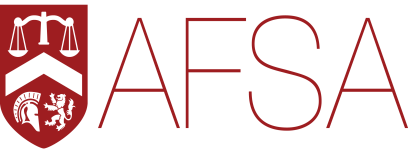 DATE: ________________________________Cheque Made Payable To: _______________________________________________________________Purpose of Cheque: ____________________________________________________________________Committee________________________    VP of Committee Authorization________________________Vendor: ________________________________________	$ ________________________Vendor: ________________________________________	$ ________________________Vendor: ________________________________________	$ ________________________Vendor: ________________________________________	$ ________________________Total		$ ________________________Accounting and Finance Authorization (please leave blank, for office use only)President_______________________________      VP Finance__________________________________Please note that only original receipts will be accepted and all receipts must be attached to the form. 